移动端安卓5.36.9（iOS 5.36.19）版本更新内容介绍消息• 升级默认表情，新增三套表情包。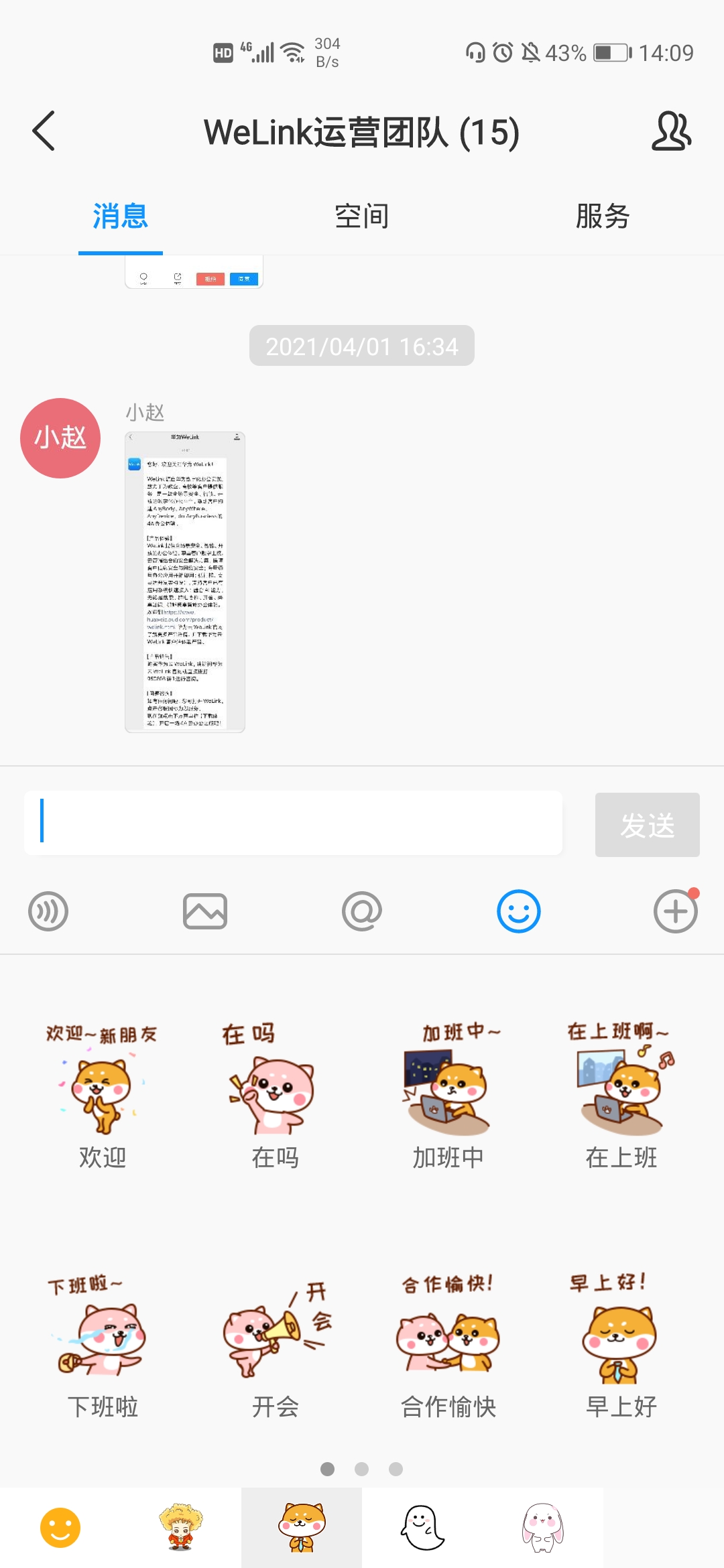 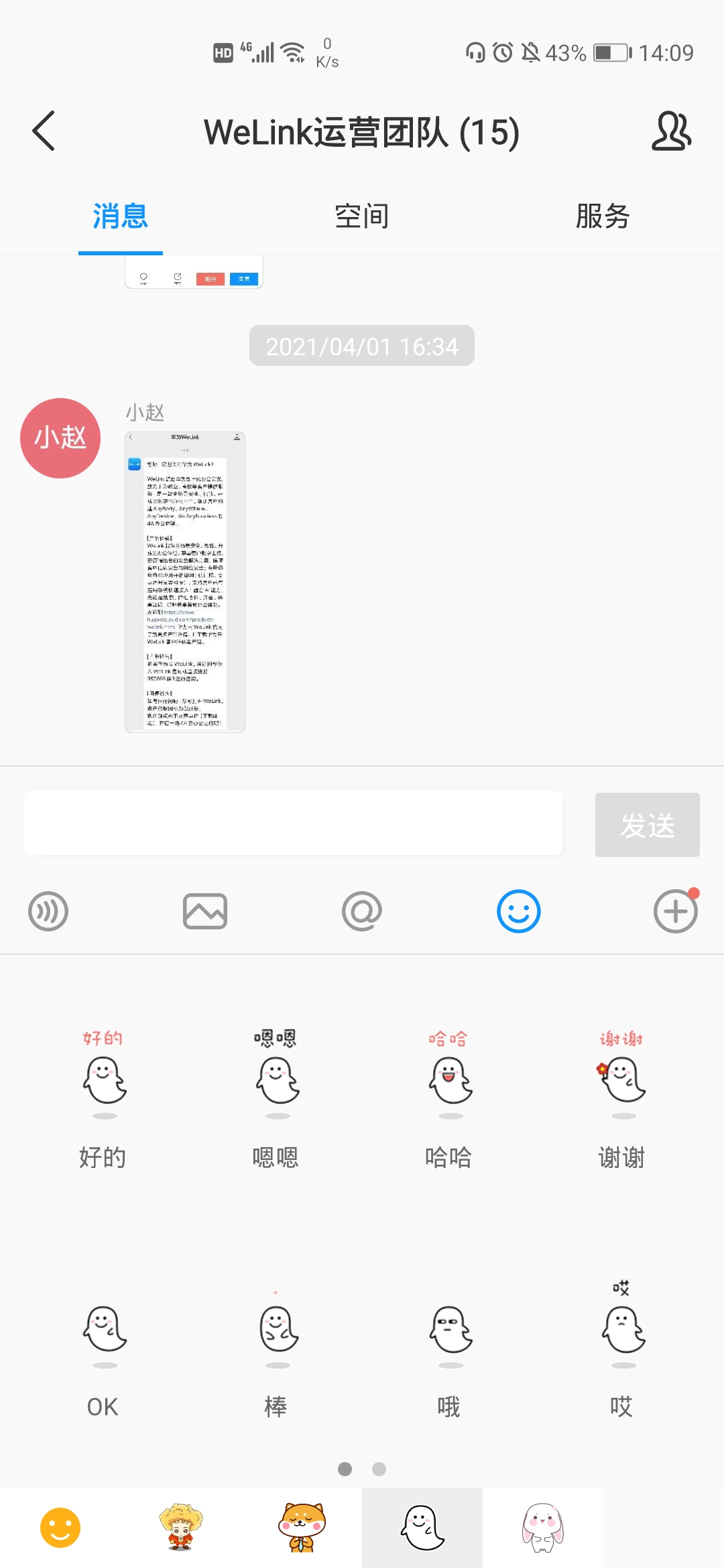 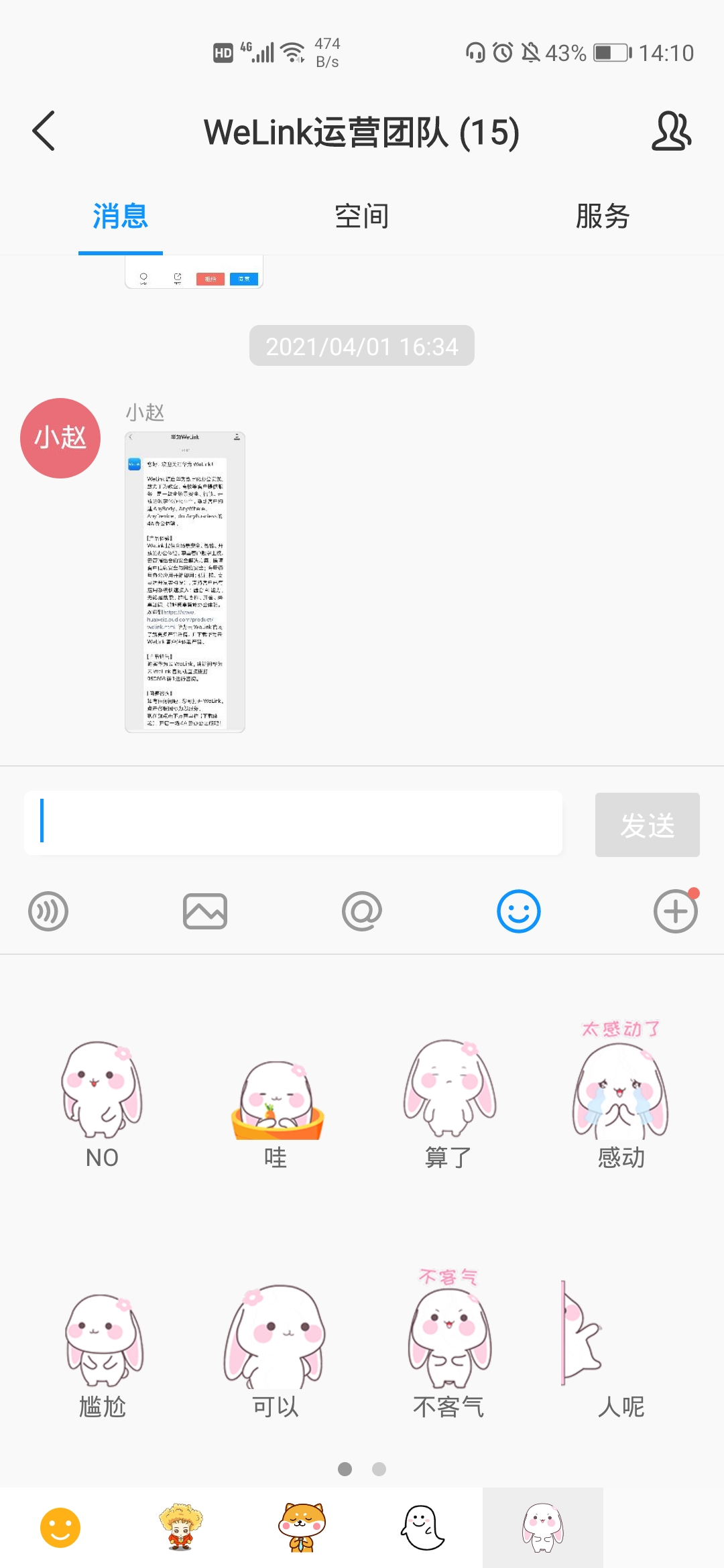 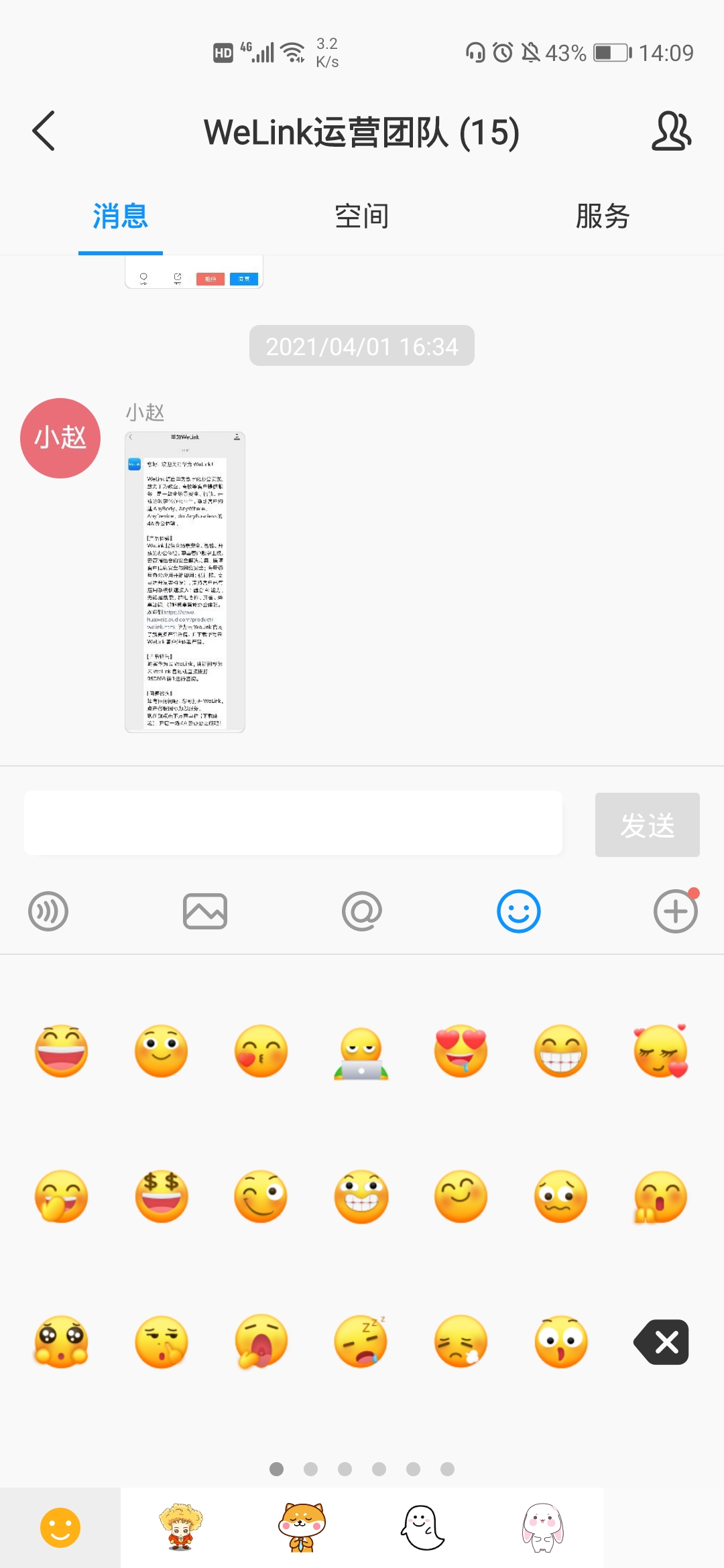 日历• 日历新增普通日程、视频会议和语音会议三种日程类型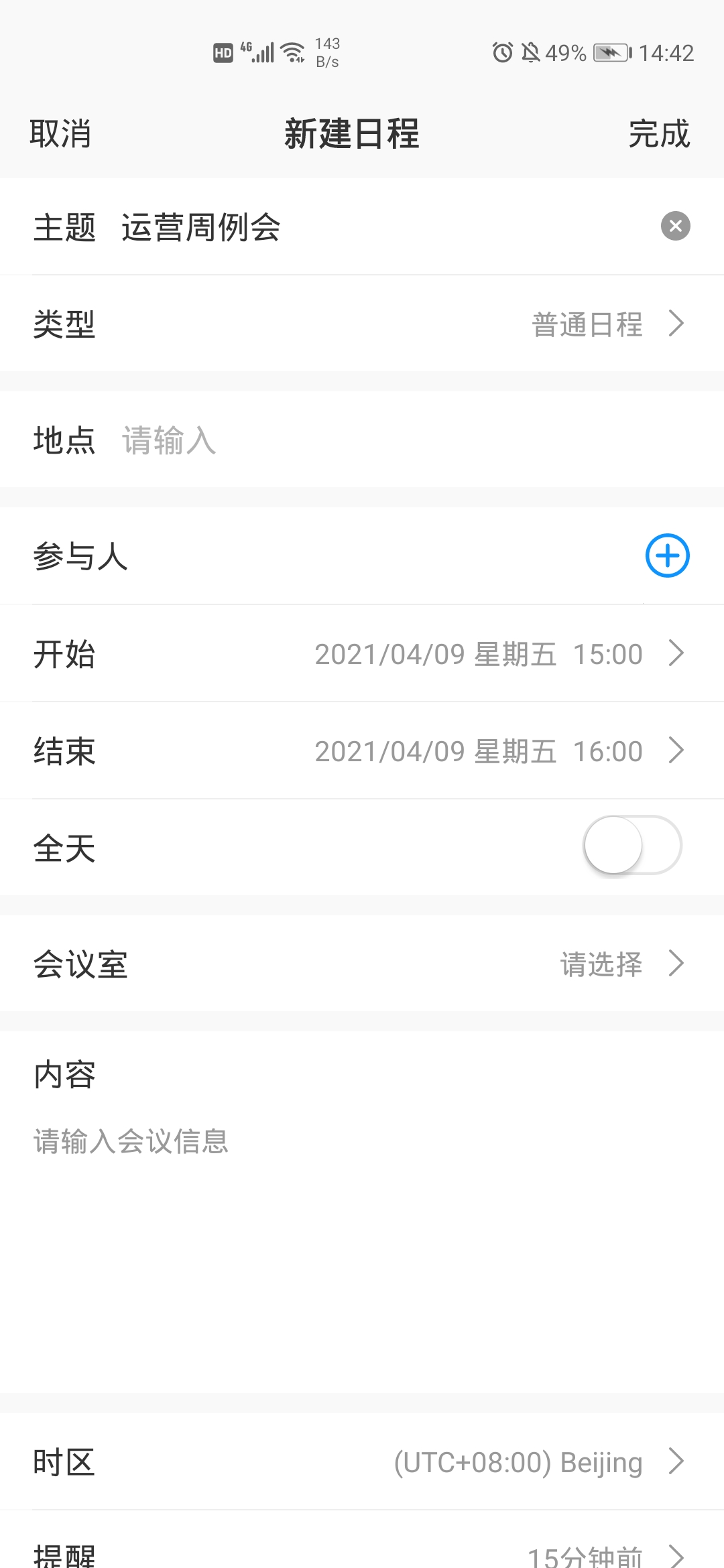 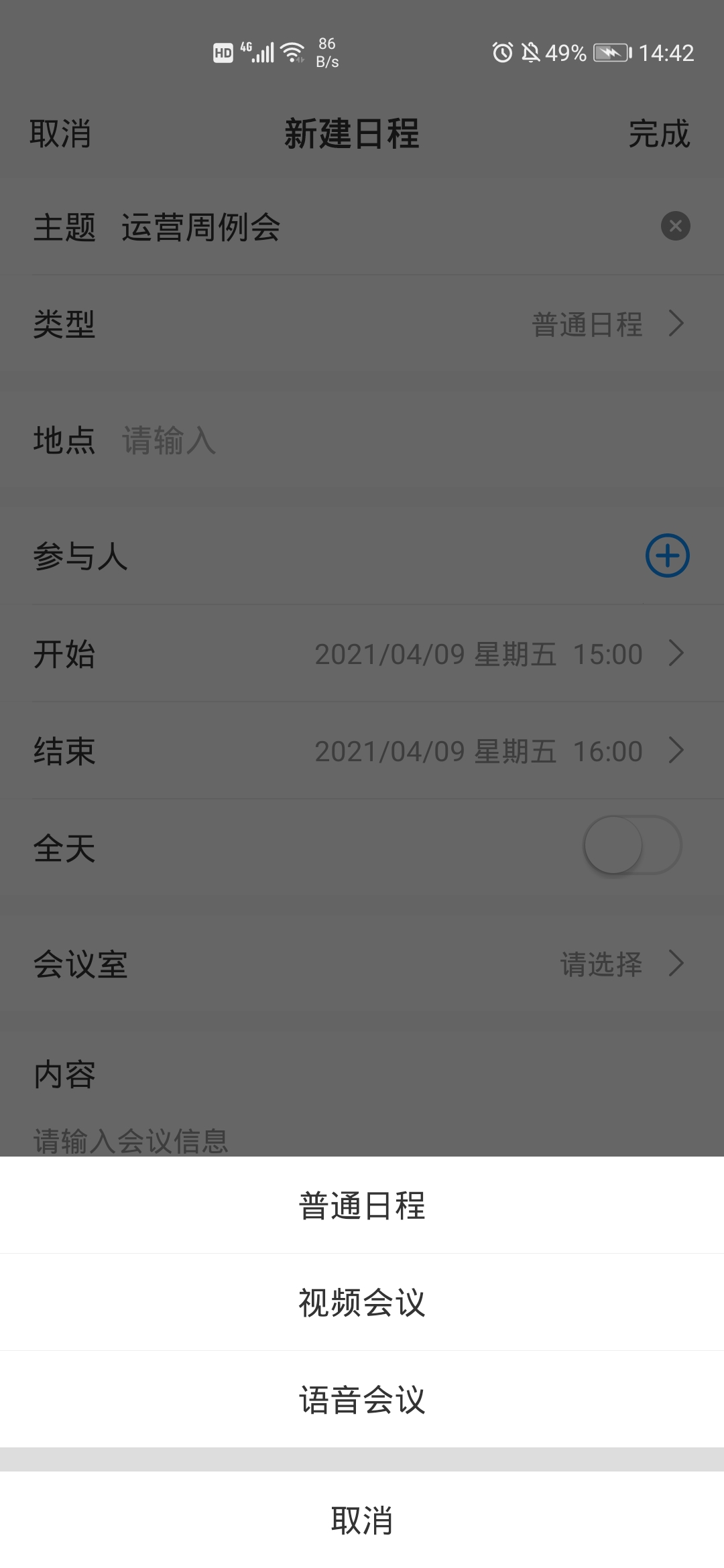 • 创建线上会议类型日程时，会议信息可同步至会议We码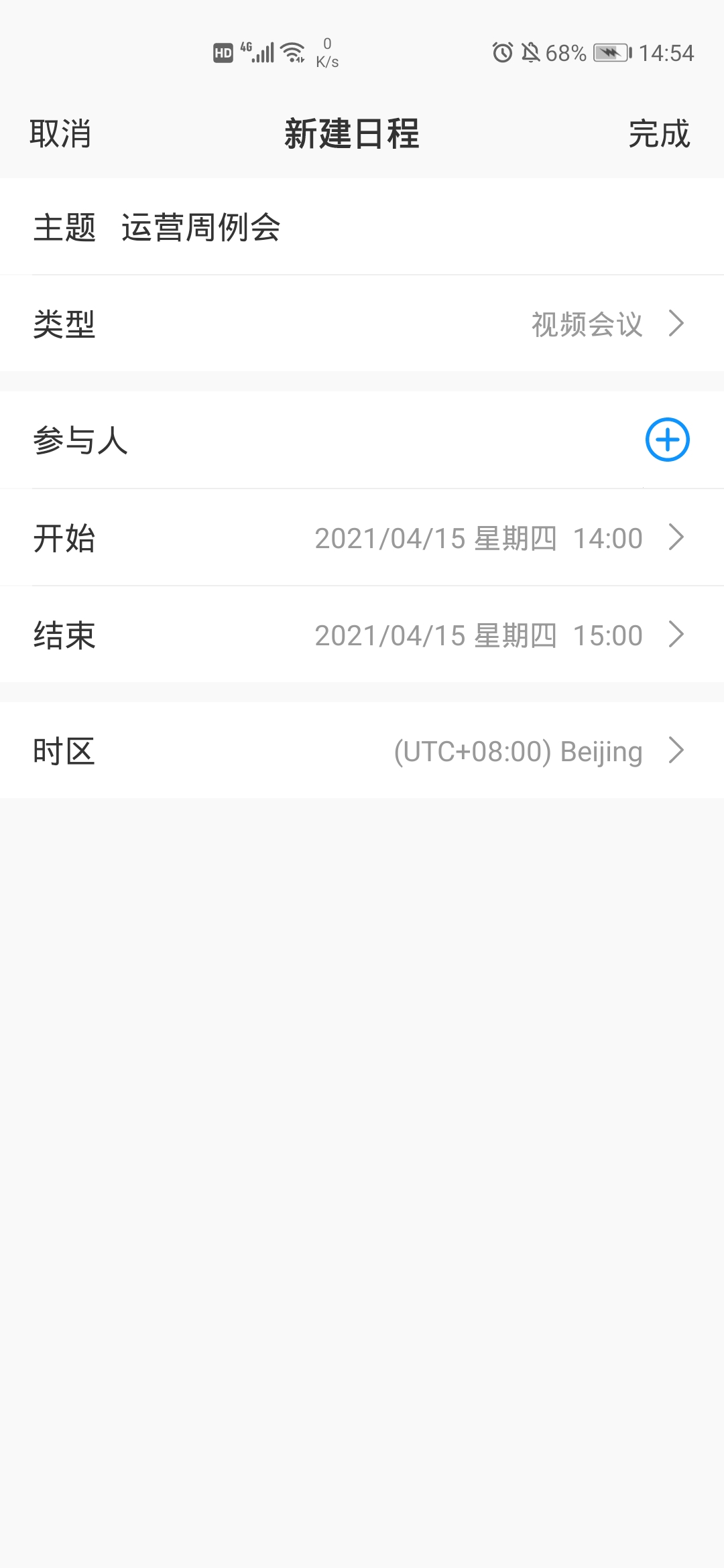 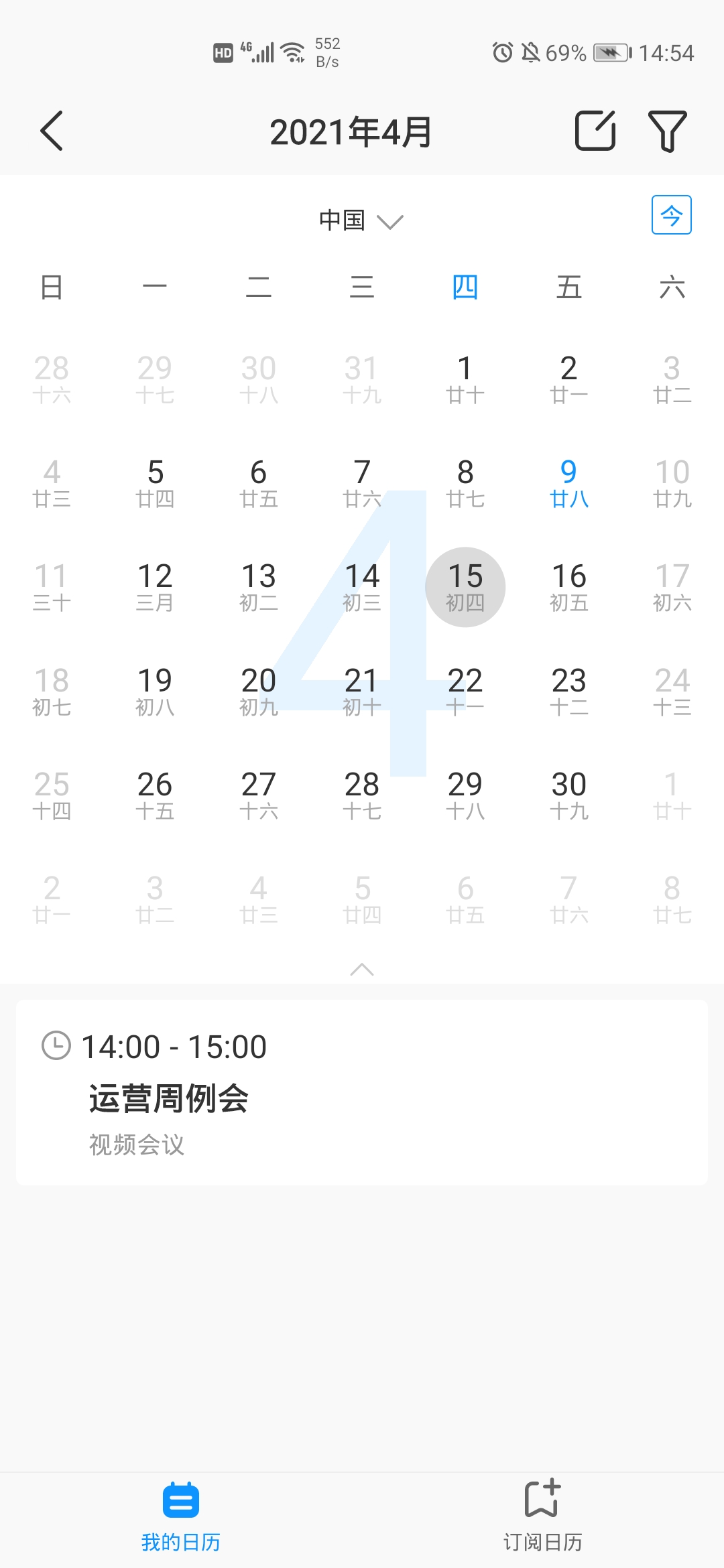 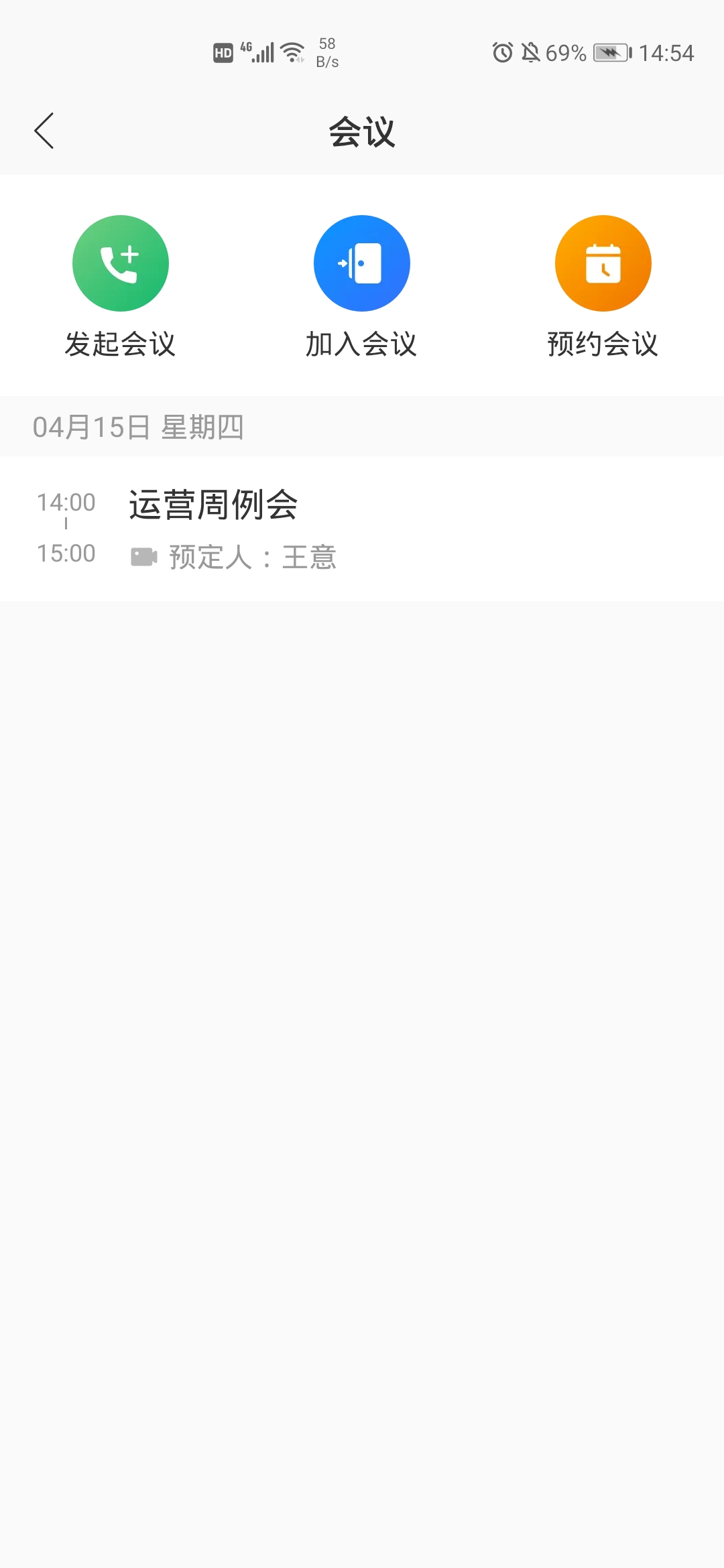 直播• 支持匿名评论功能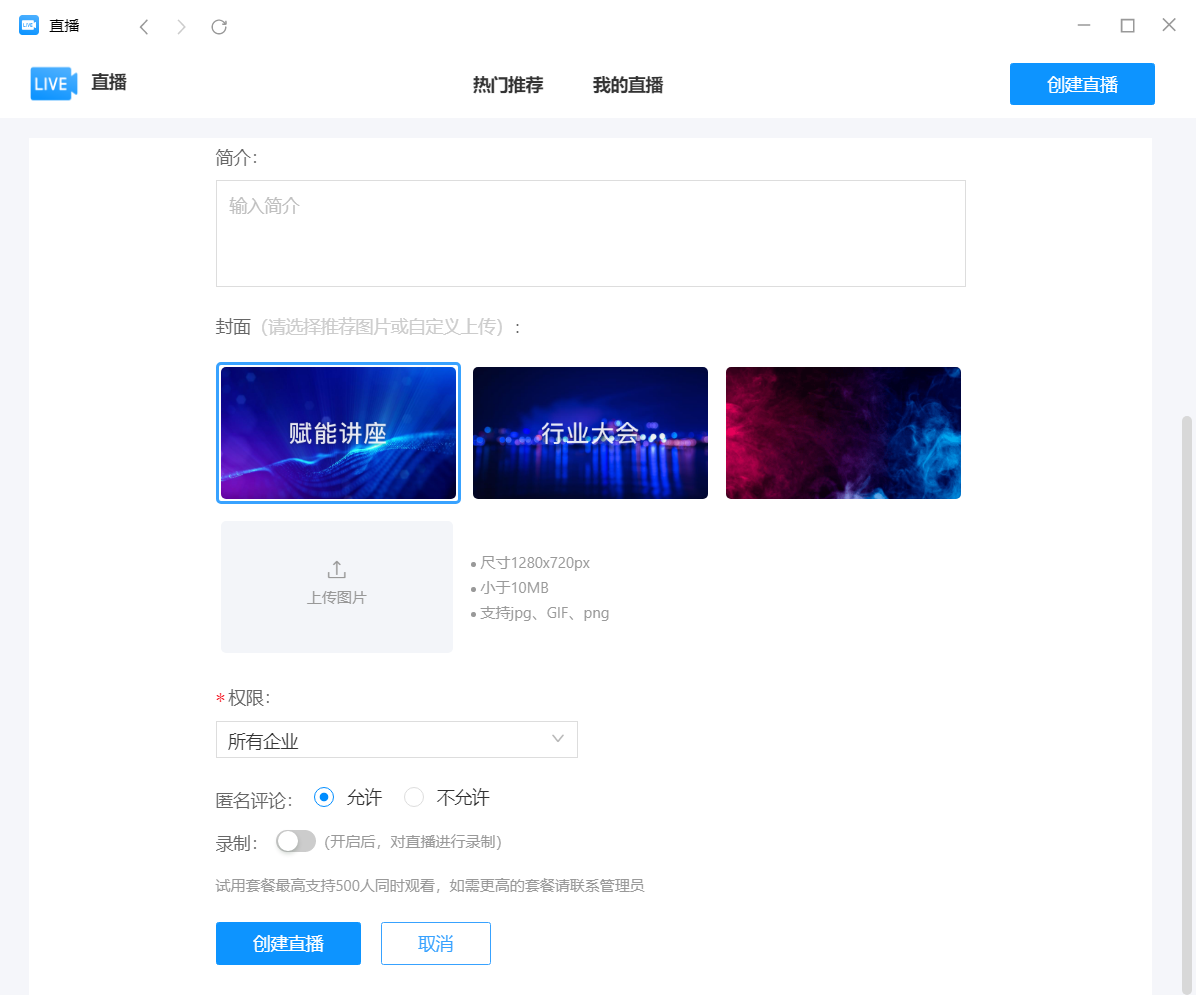 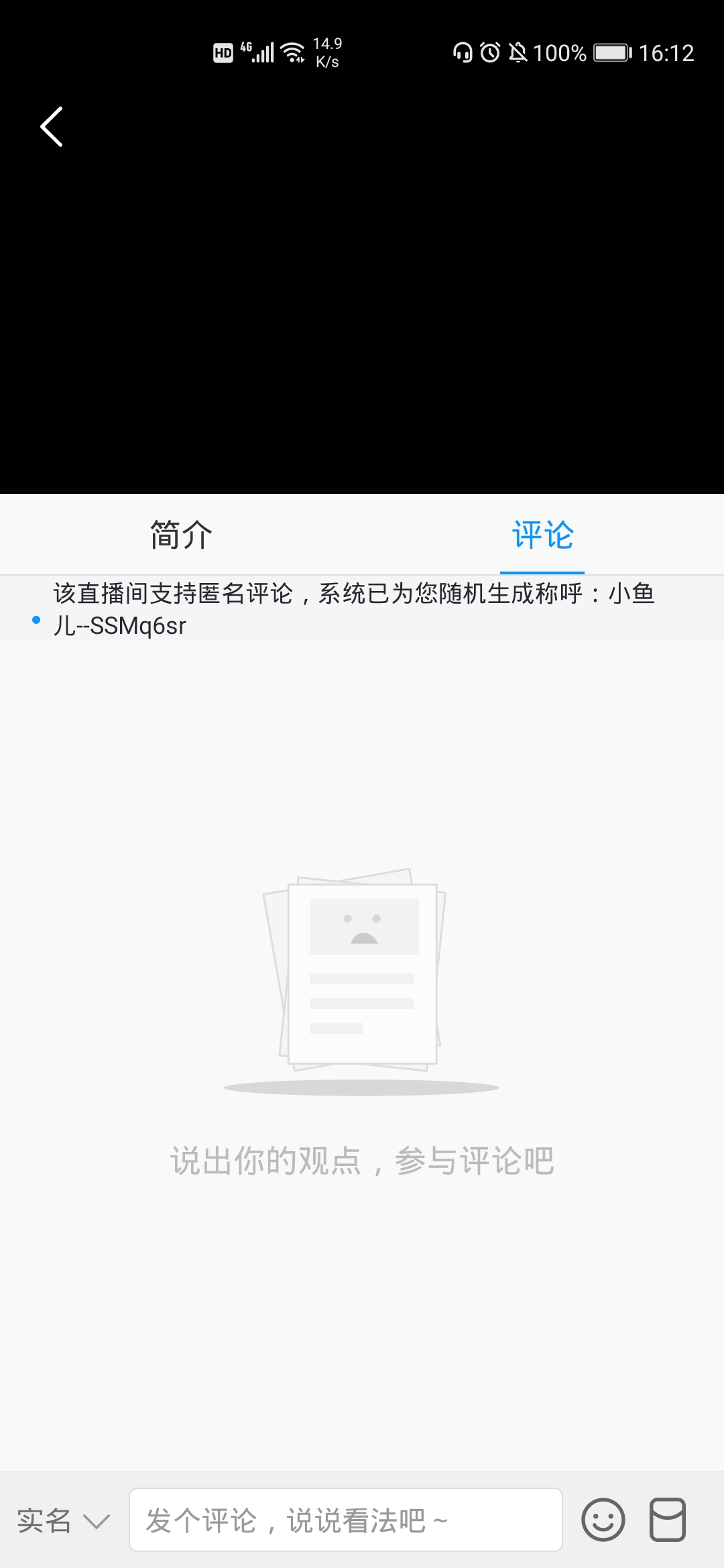 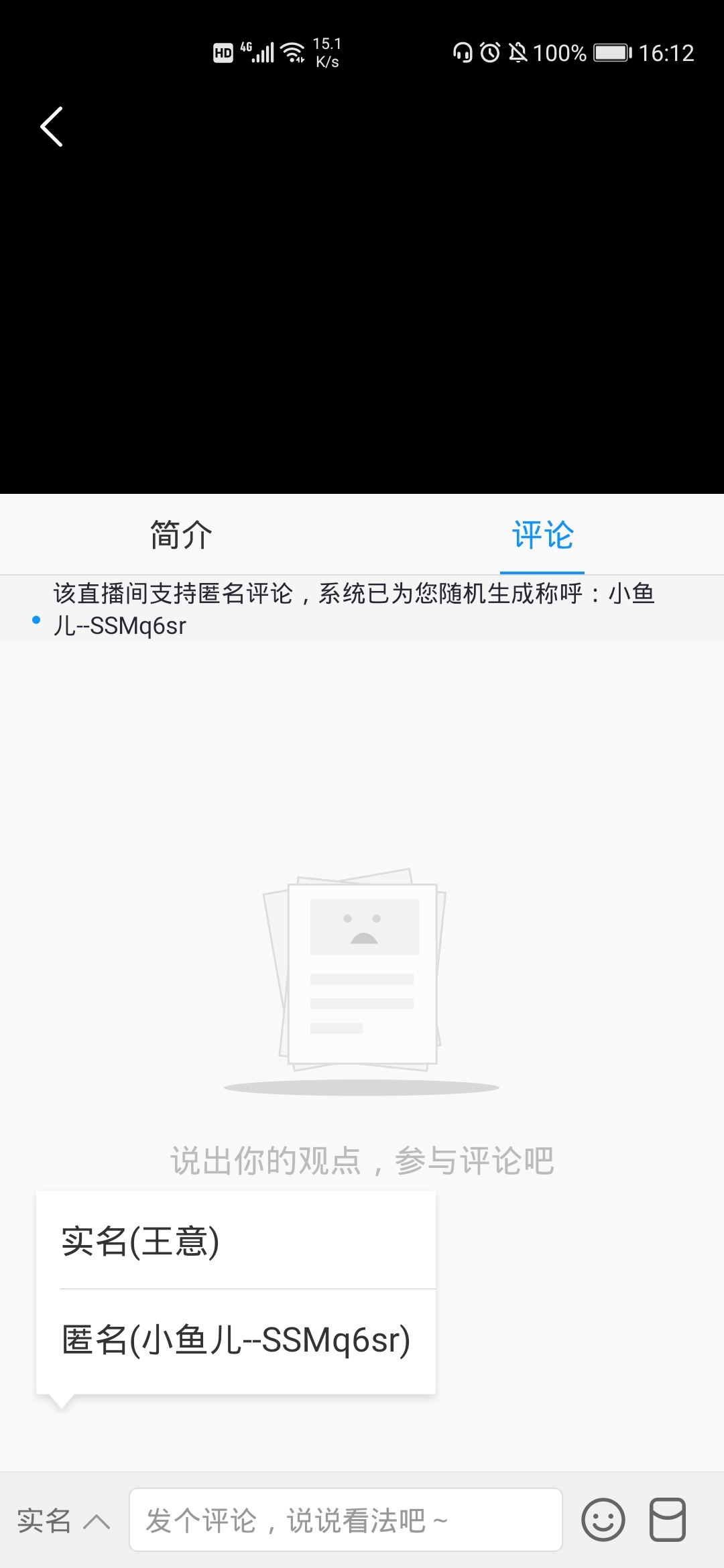 • 支持主播在PC端进行公告颜色设置，移动端公告增加颜色显示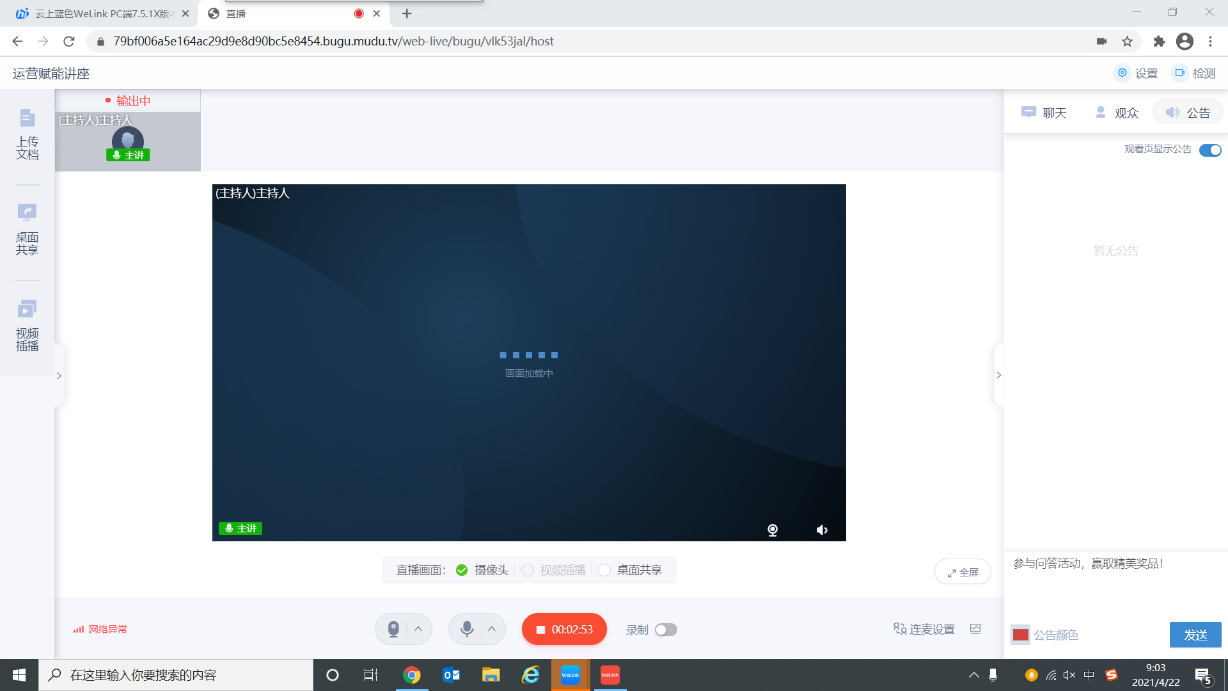 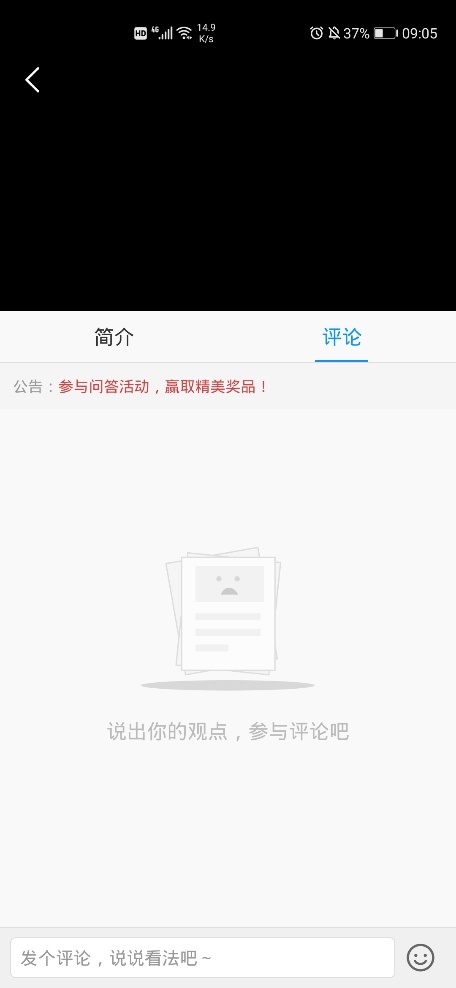 登录• 支持华为账号一键登录，用户无需输入手机号验证码（适用设备：已安装HMS Core的设备）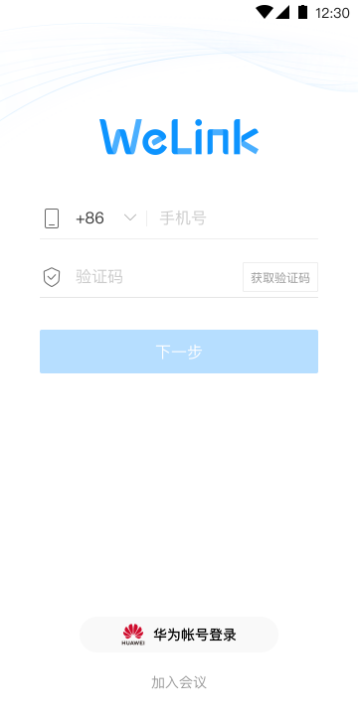 